PLATAFORMA  INFORMATICAGUIA DE ESTADISTICA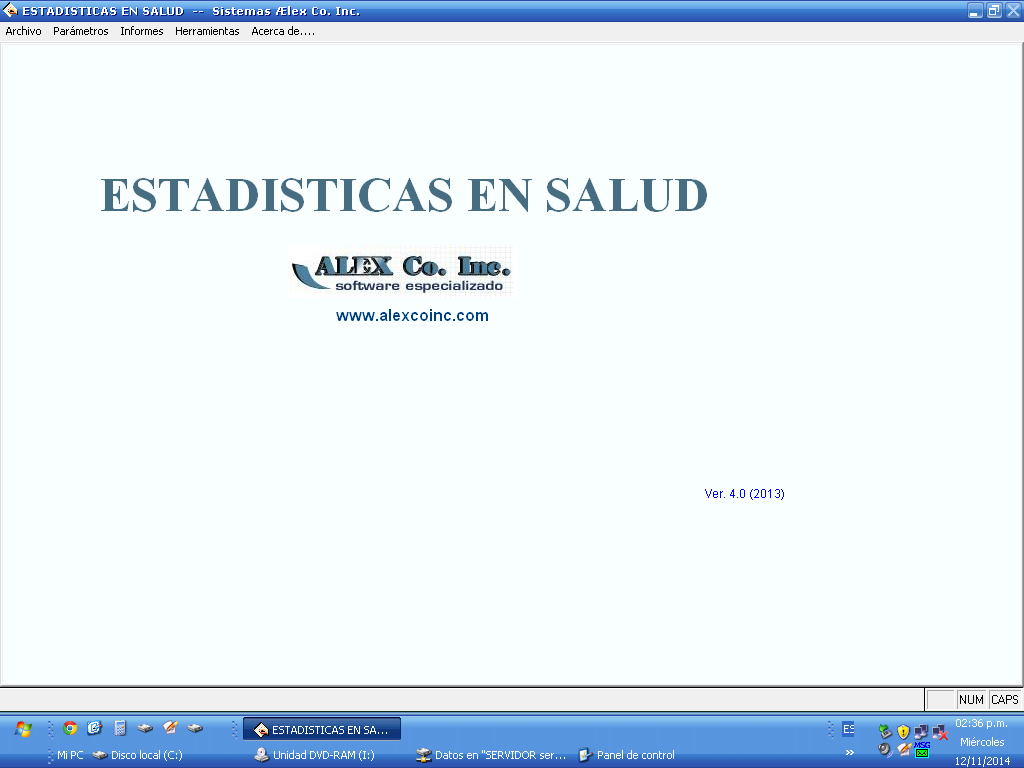 ESTADISTICA.  SUBMENU 1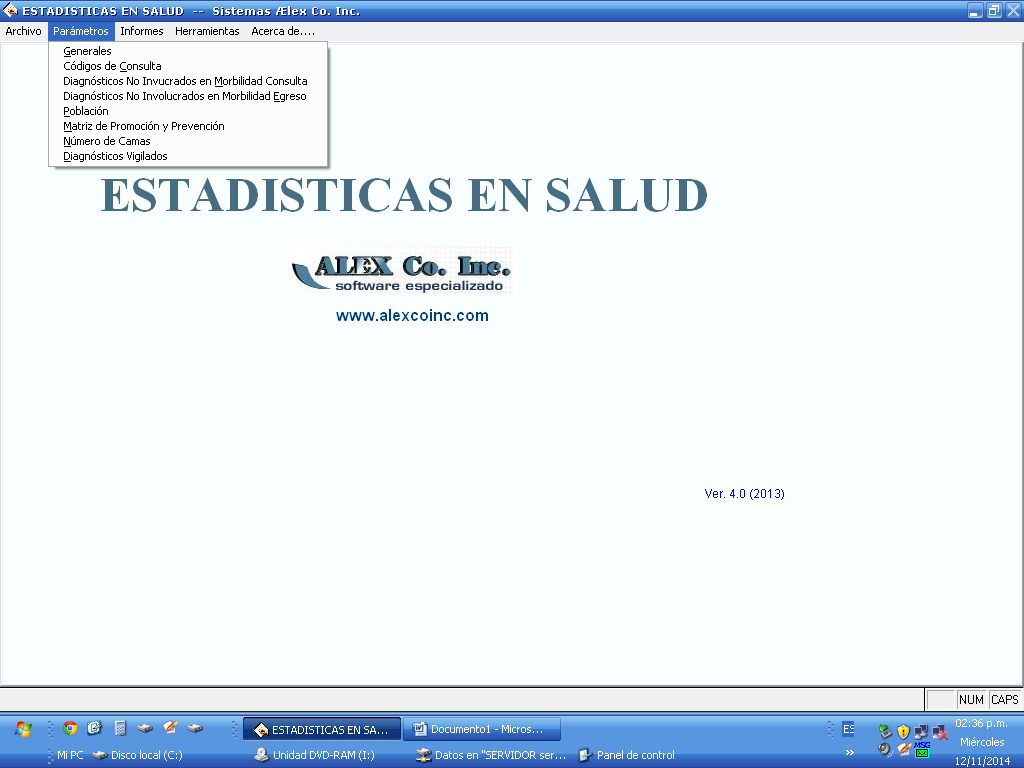 ESTADISTICA.  SUBMENU 2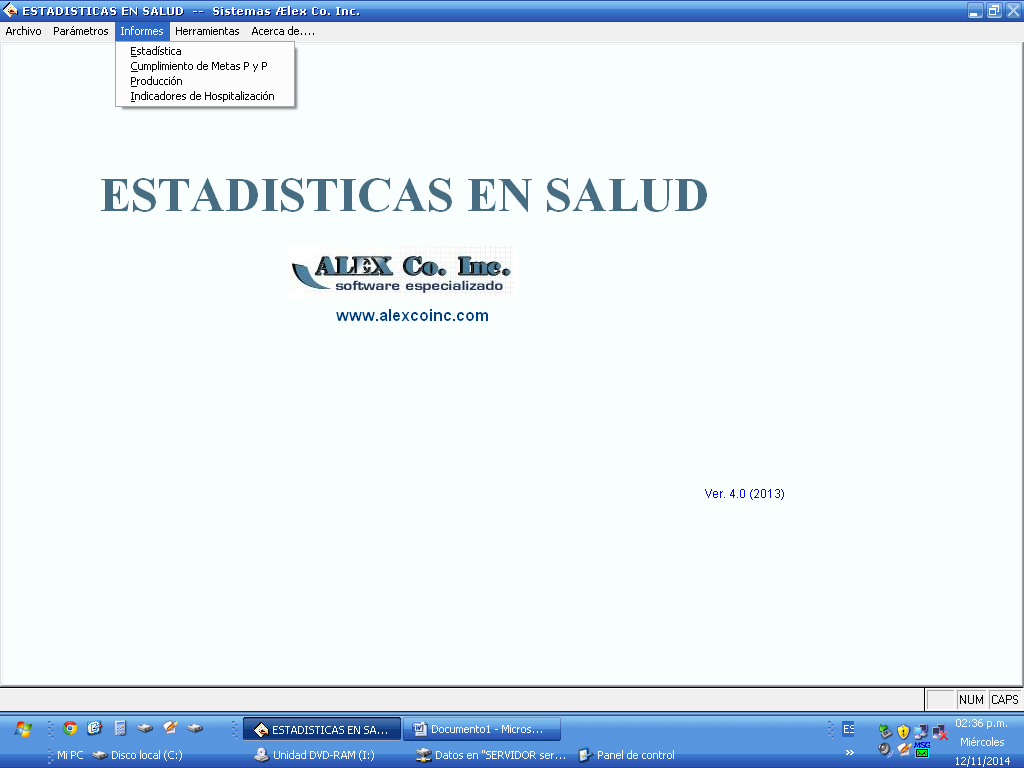 ESTADISTICA.  UTILIDAD  CALCULADORA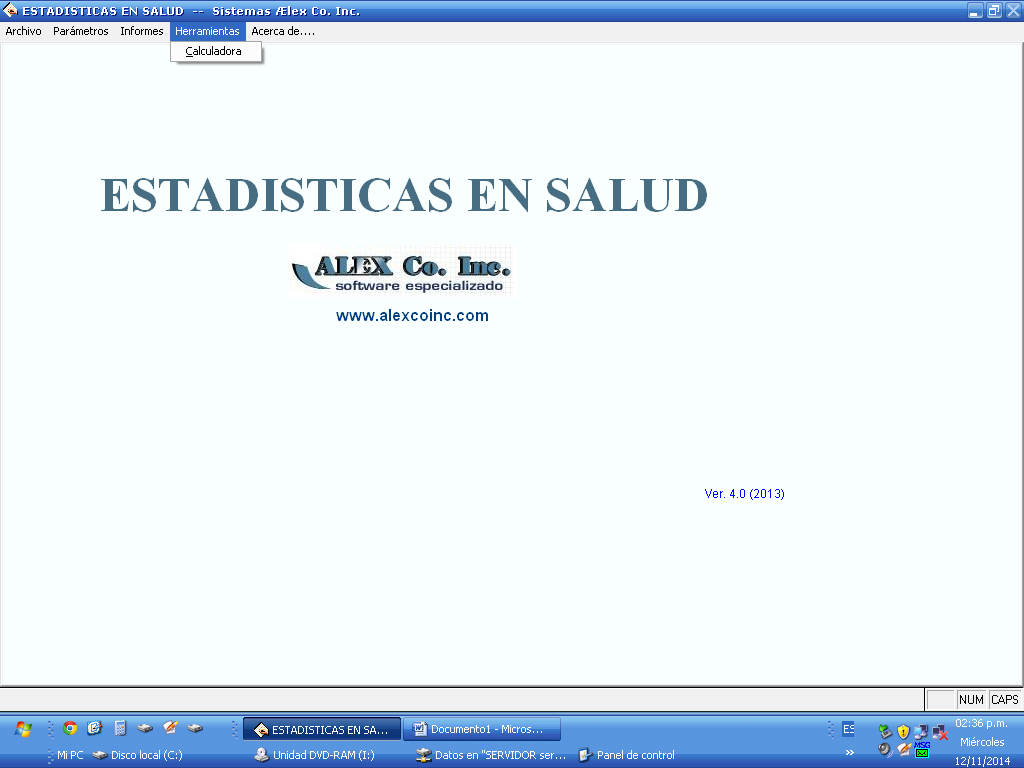 ESTADISTICA.  PARAMETRIZACION RUTA DE ORIGEN DE DATOS.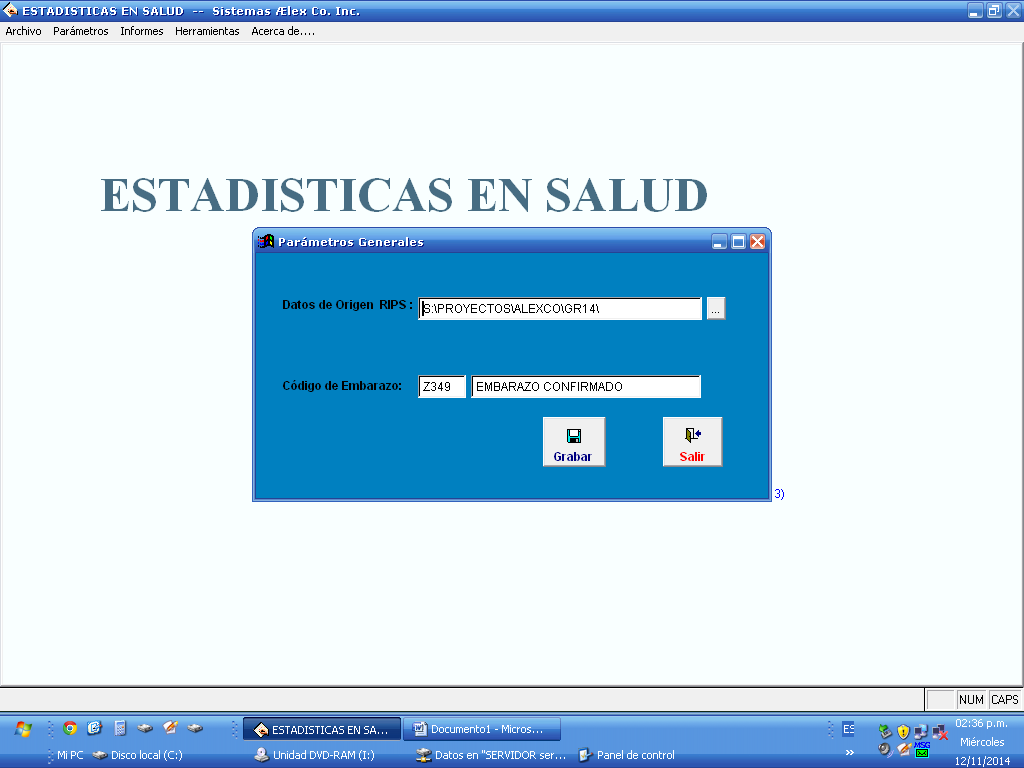 ESTADISTICA.  PARAMETRIZACION CODIGOS DE CONSULTA (PUEDEN SER DIFERENTES CODIFICADORES:  CUPS, SOAT, ISS.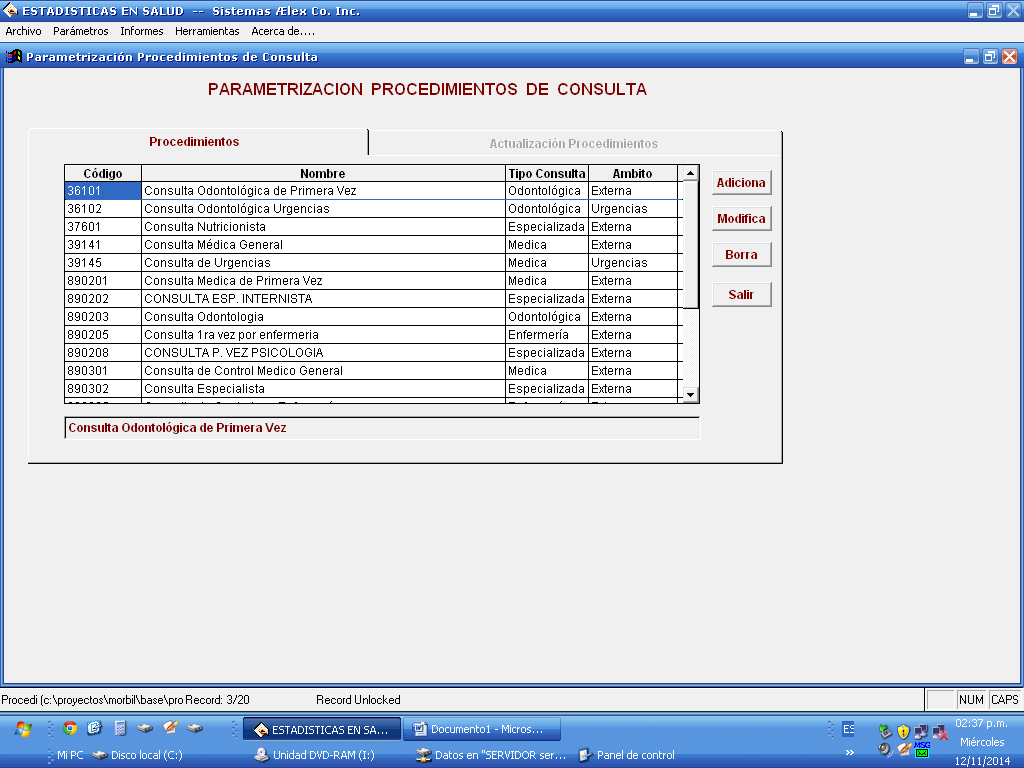 ESTADISTICA.  PARAMETRIZACION POBLACION , SEGÚN RANGOS DE EDAD.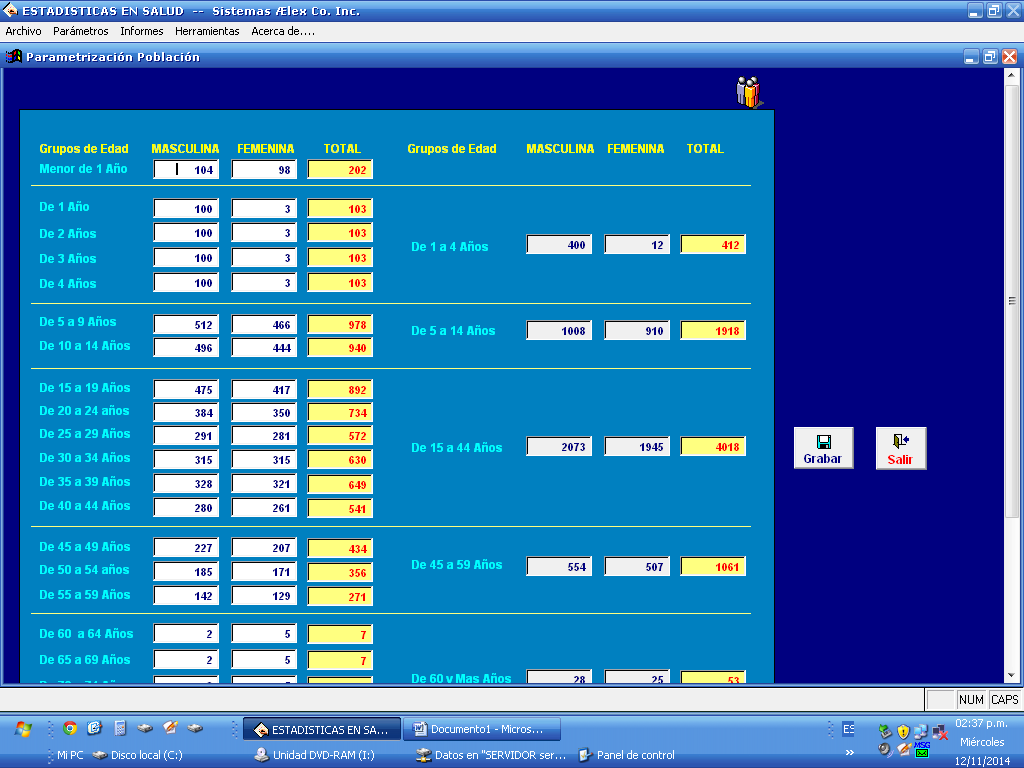 ESTADISTICA.  PARAMETRIZACION NUMERO DE CAMAS POR SERVICIO.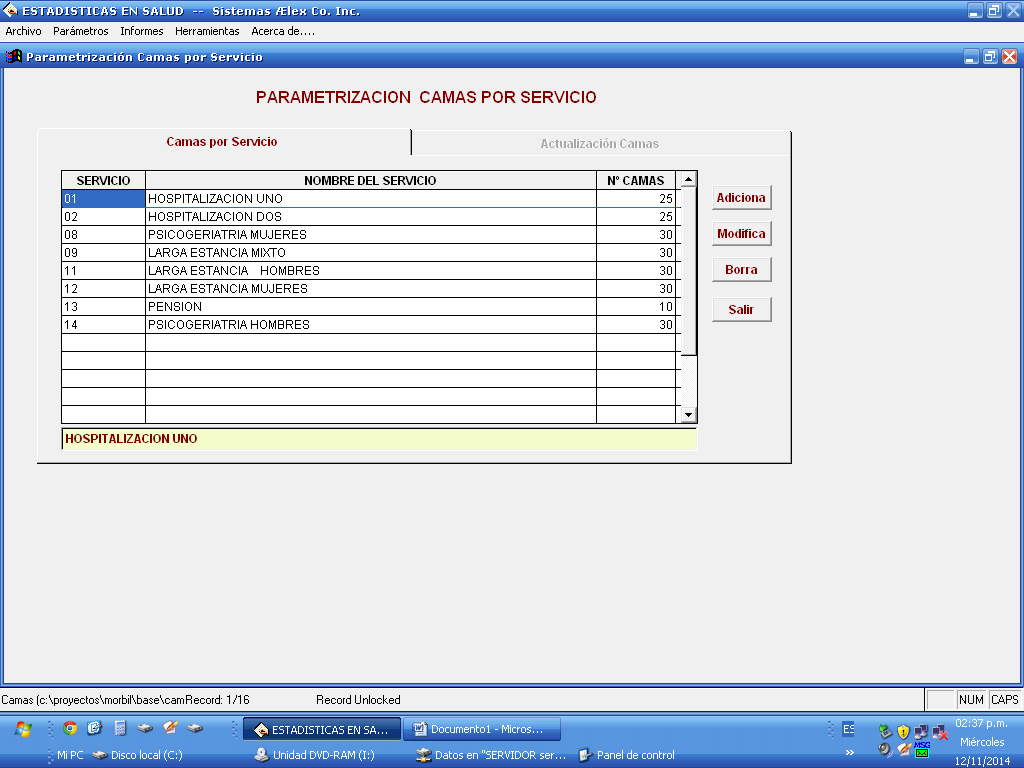 ESTADISTICA.  PARAMETRIZACION  DIAGNOSTICOS CIE. 10 REV.2  VIGILADOS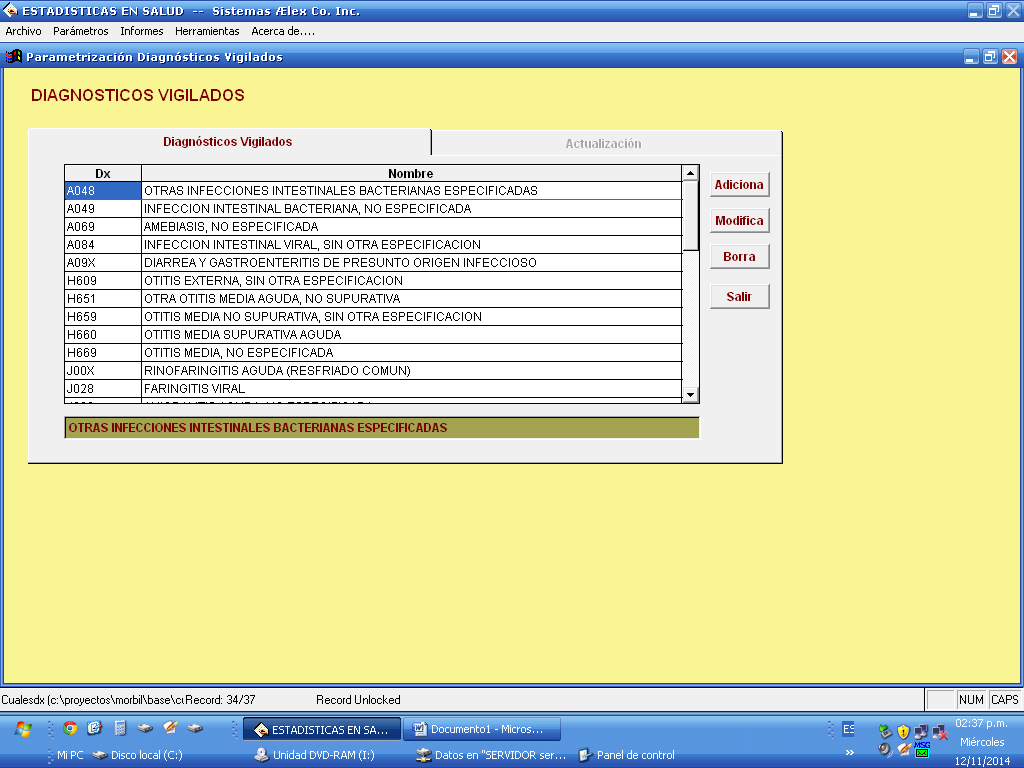 ESTADISTICA.  FILTROS PARA OBTENCION DE DIFERENTES INFORMES.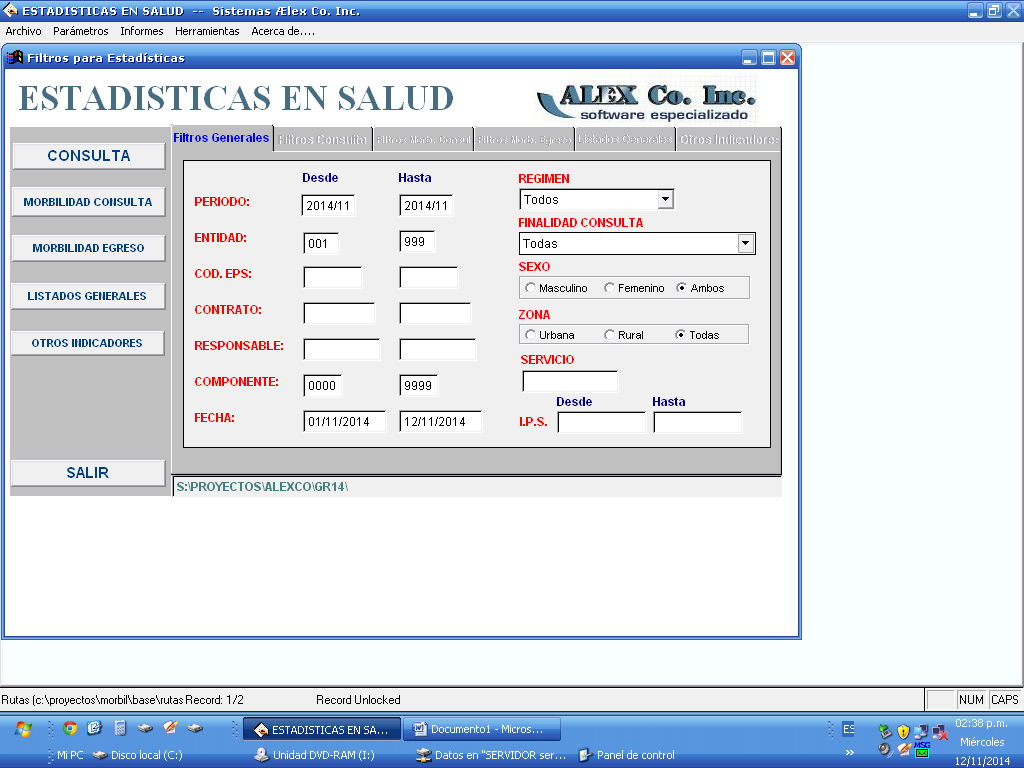 ESTADISTICA.  FILTROS PARA DATOS DE CONSULTA.  DESPLIEGUE 1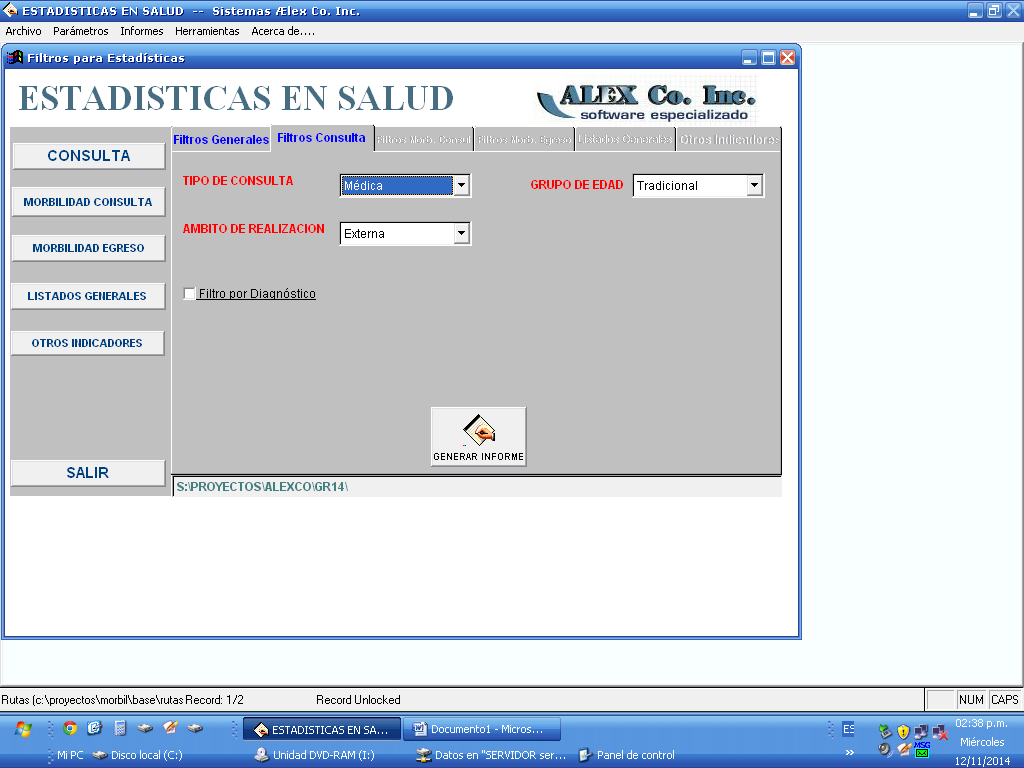 ESTADISTICA.  FILTROS PARA DATOS DE CONSULTA.  DESPLIEGUE 2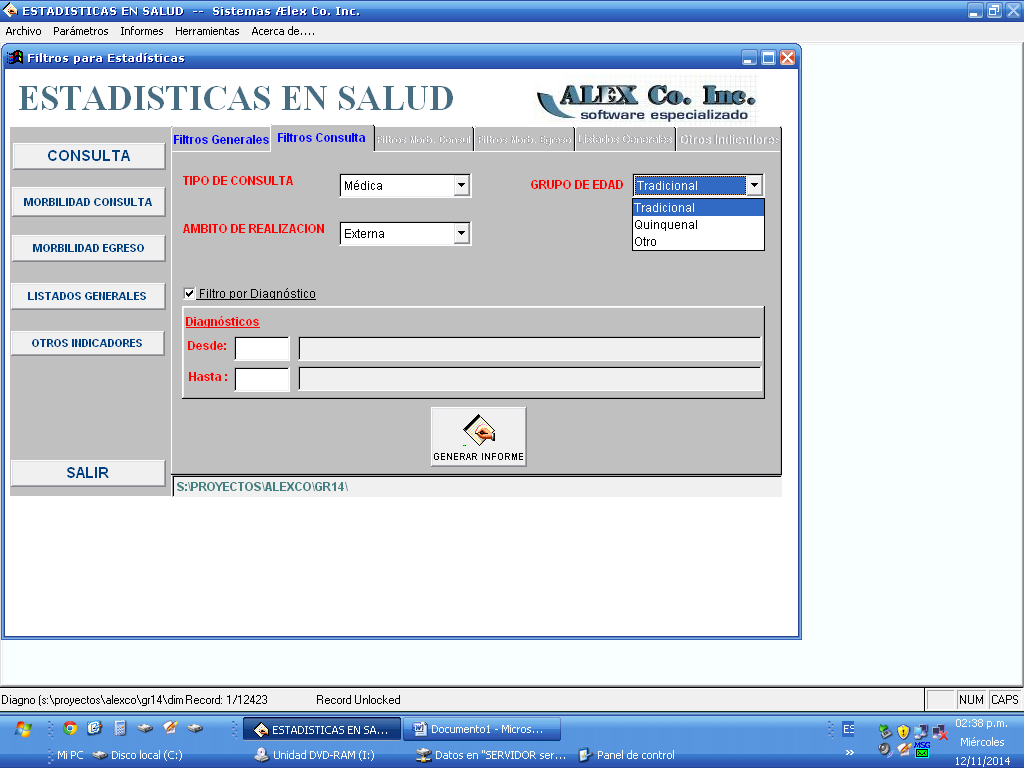 ESTADISTICA.  FILTROS PARA DATOS DE MORBILIDAD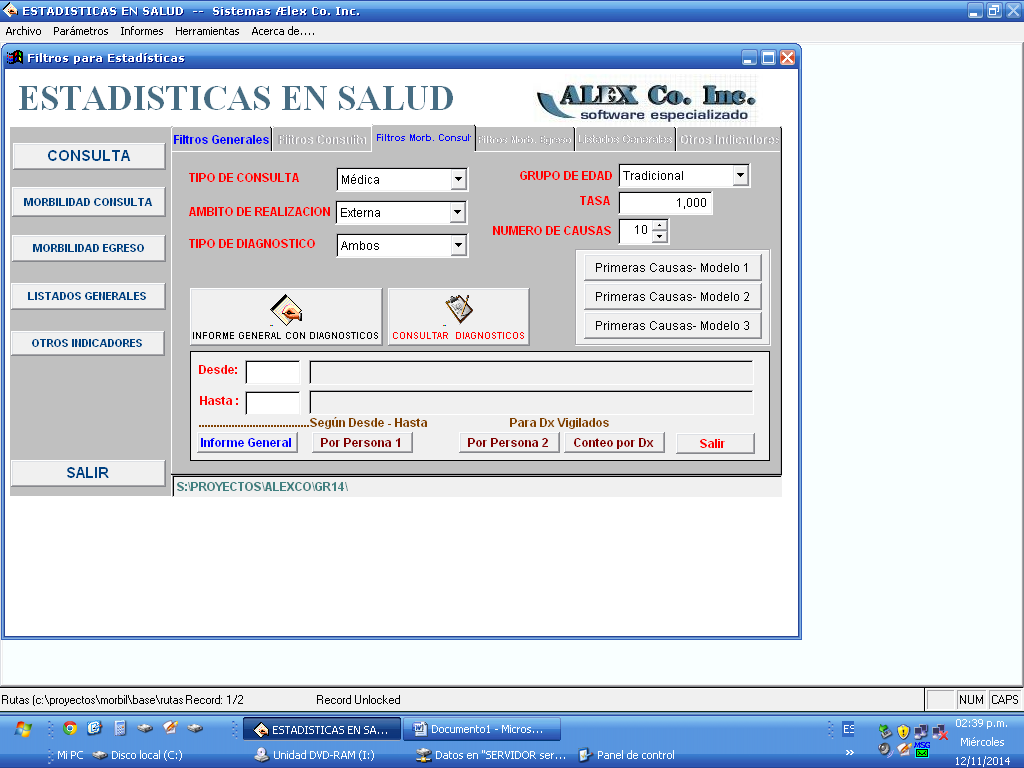 ESTADISTICA.  FILTROS PARA DATOS DE EGRESO.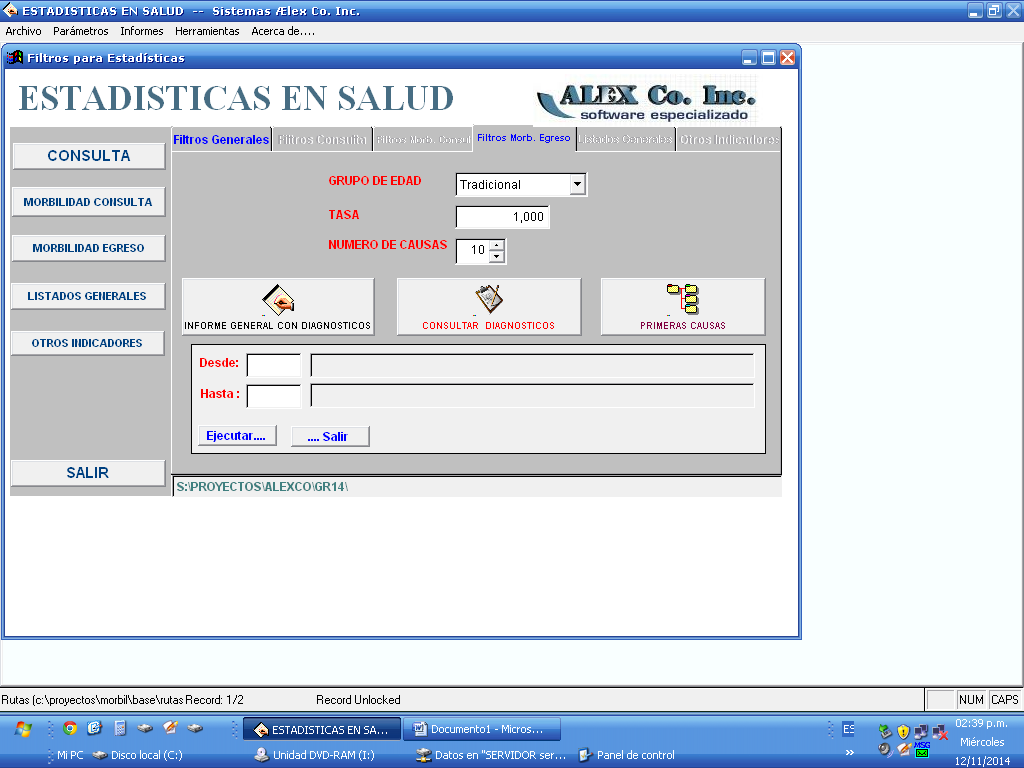 ESTADISTICA.  FILTROS PARA DATOS DE LISTADOS GENERALES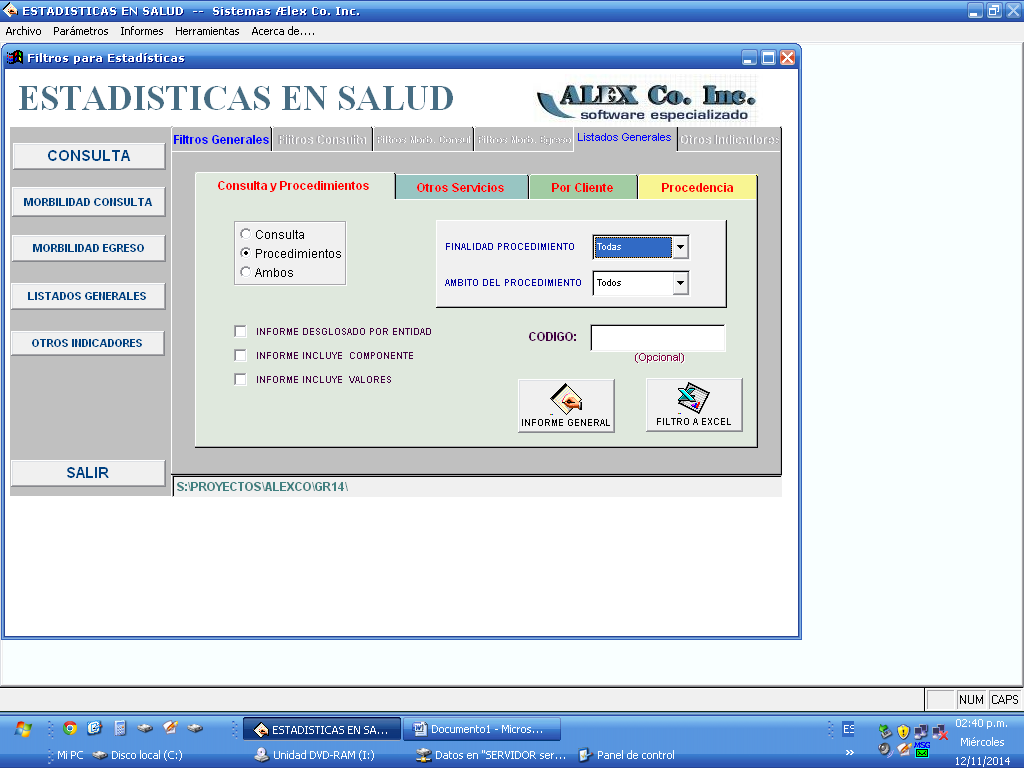 ESTADISTICA.  INDICADORES EN SALUD.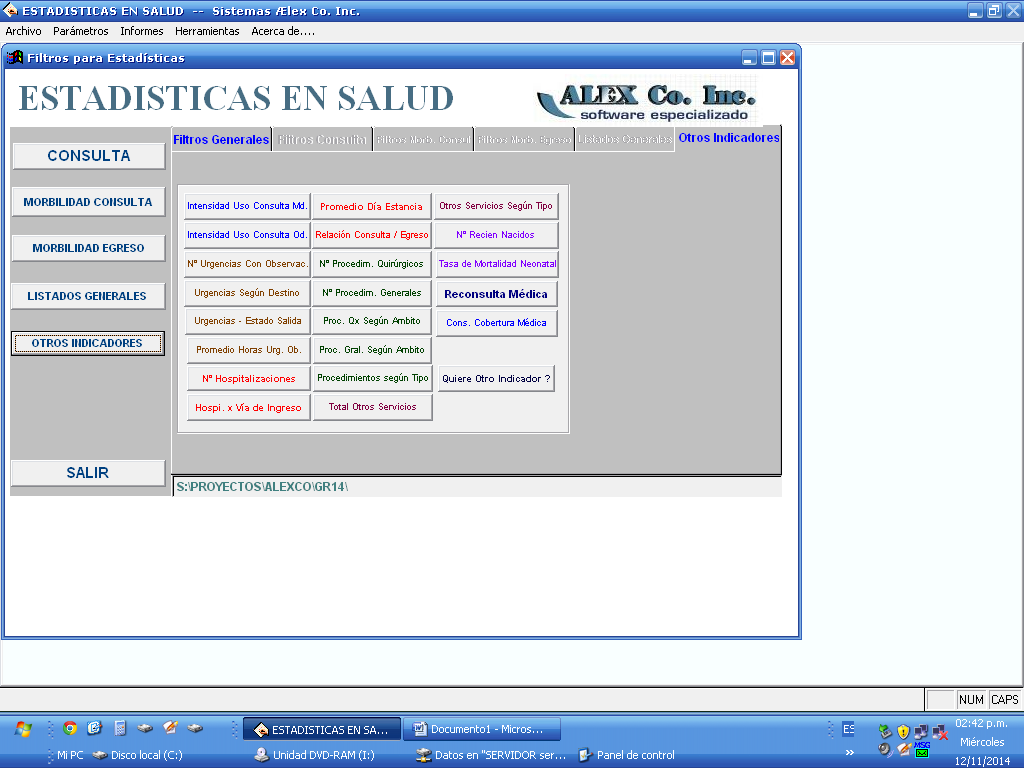 ESTADISTICA.  FILTROS PARA INFORME DE PRODUCCION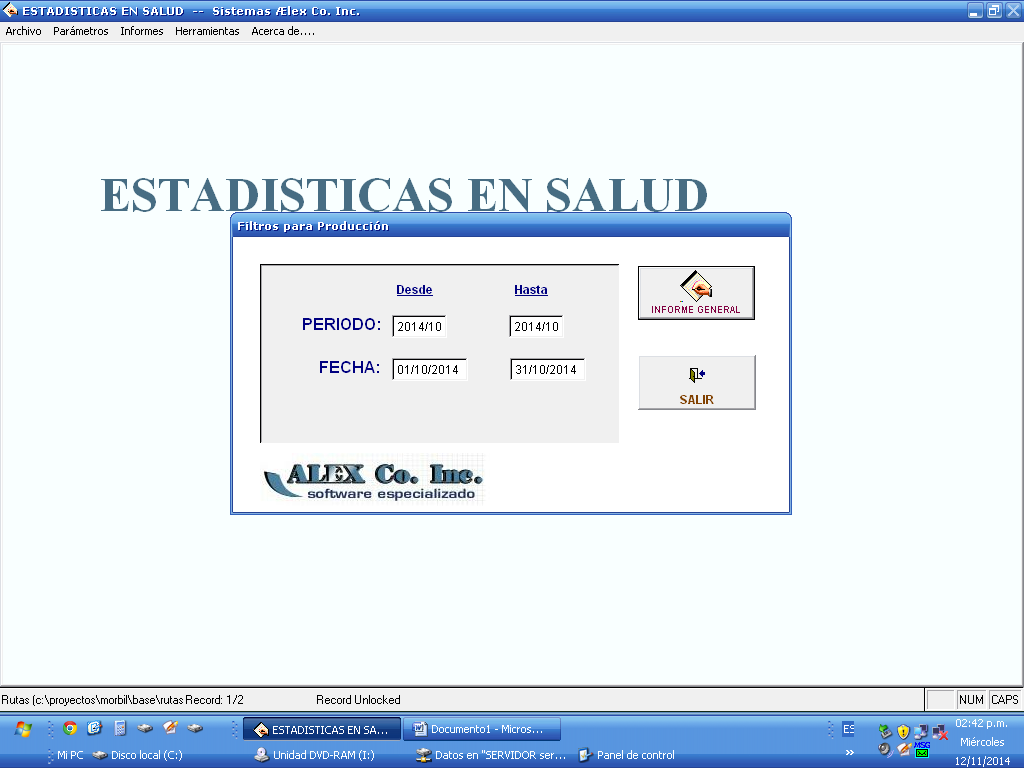 ESTADISTICA.  RESULTADO DE INFORME DE PRODUCCION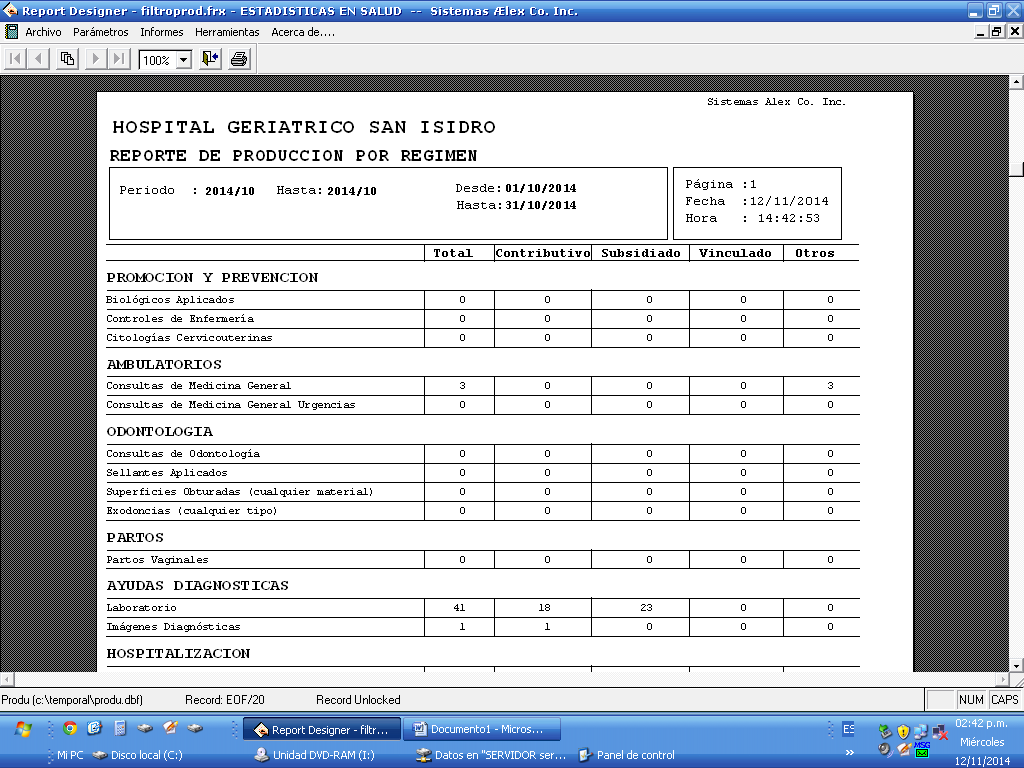 ESTADISTICA.  FILTROS PARA INFORME DE HOSPITALIZACION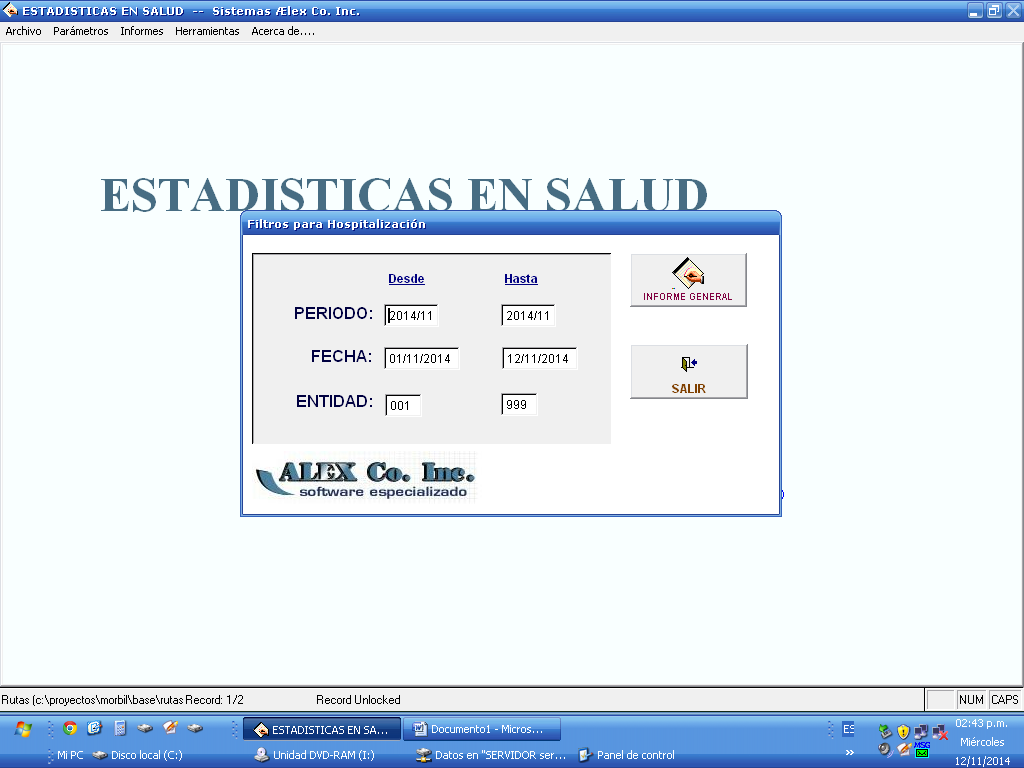 ESTADISTICA.  RESULTADO DE INFORME DE HOSPITALIZACION (EGRESO)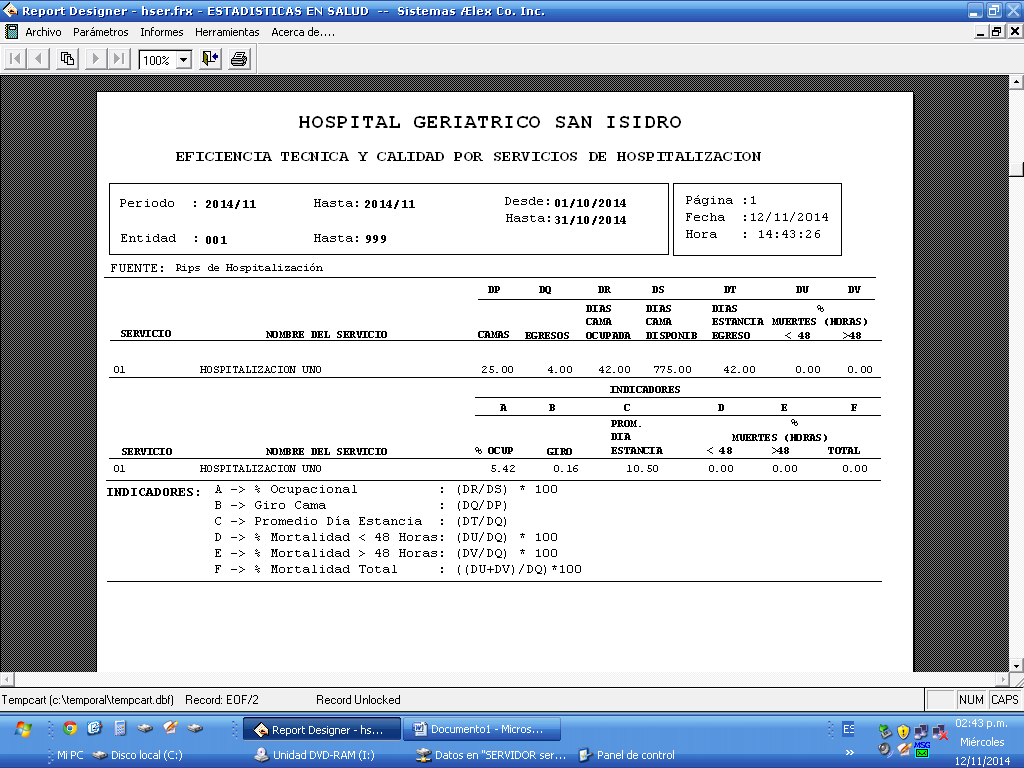 